Бр.408 од 11.05.2022.год.По спроведеном поступку прикупљања понуда бр.407 од  11.05.2022.год. за набавку добра – дизел гориво-еуродизел, директор у својству овлашћеног лица, дана 11.05.2022.године,  доносиО Д Л У К Уо изборупонуде понуђача НИС АД НОВИ САД, заведену под бр.403 од 11.05.2022.године, за набавку добра – дизел гориво - еуродизел, са укупном понуђеном ценом без ПДВ-а - 162,5 дин. по литру, укупна цена са ПДВ-ом - 195,00 дин. по литру.О б р а з л о ж е њ е У складу са чланом 27. Закона о јавним набавкама, наручилац није у обавези да примењује Закон о јавним набавкама, али је у складу са ставом 2. Наведеног члана закона, у циљу спречавања постојања сукоба интереса, обезбеђивања конкуренције и уговорене цене не веће од упоредиве тржишне цене, покренуо поступак прикупљања понуда за набавку добра – дизел гориво - еуродизел.   По спроведеном поступку прикупљања понуда, и пријему извештаја бр.407 од 11.05.2022.год. о предузетим радњама од стране лица којима је поверено предузимање радњи и активности по предметној набавци, утврђено је да је једина пристигла понуда понуђача НИС АД НОВИ САД, заведена под бр.403 од 11.05.2022.године, за набавку добра – дизел гориво - еуродизел, са укупном понуђеном ценом без ПДВ-а - 162,5 дин. по литру, укупна цена са ПДВ-ом - 195,00 дин. по литру, као и да је цена производа повољна.ПОУКА О ПРАВНОМ ЛЕКУ: Против ове одлуке понуђач може наручиоцу поднети захтев за заштиту права у року од осам дана од пријема одлуке.У Врању, дана 11.05.2022.године									                       Директор школе____________________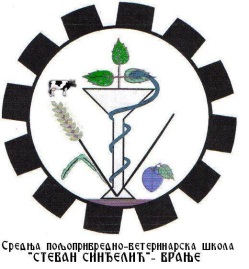 Средња пољопривредно–ветеринарска школа”СТЕВАН СИНЂЕЛИЋ”17500 Врање, ул.Браће Рибникар б.б.Тел.директор: 064-8236101Тел/факс: 017-404-366Ж.р. 840-1188660-62PIB 100406149e-mail: poljvetskolavranje@mts.rswww.poljvetskolavr.edu.rs